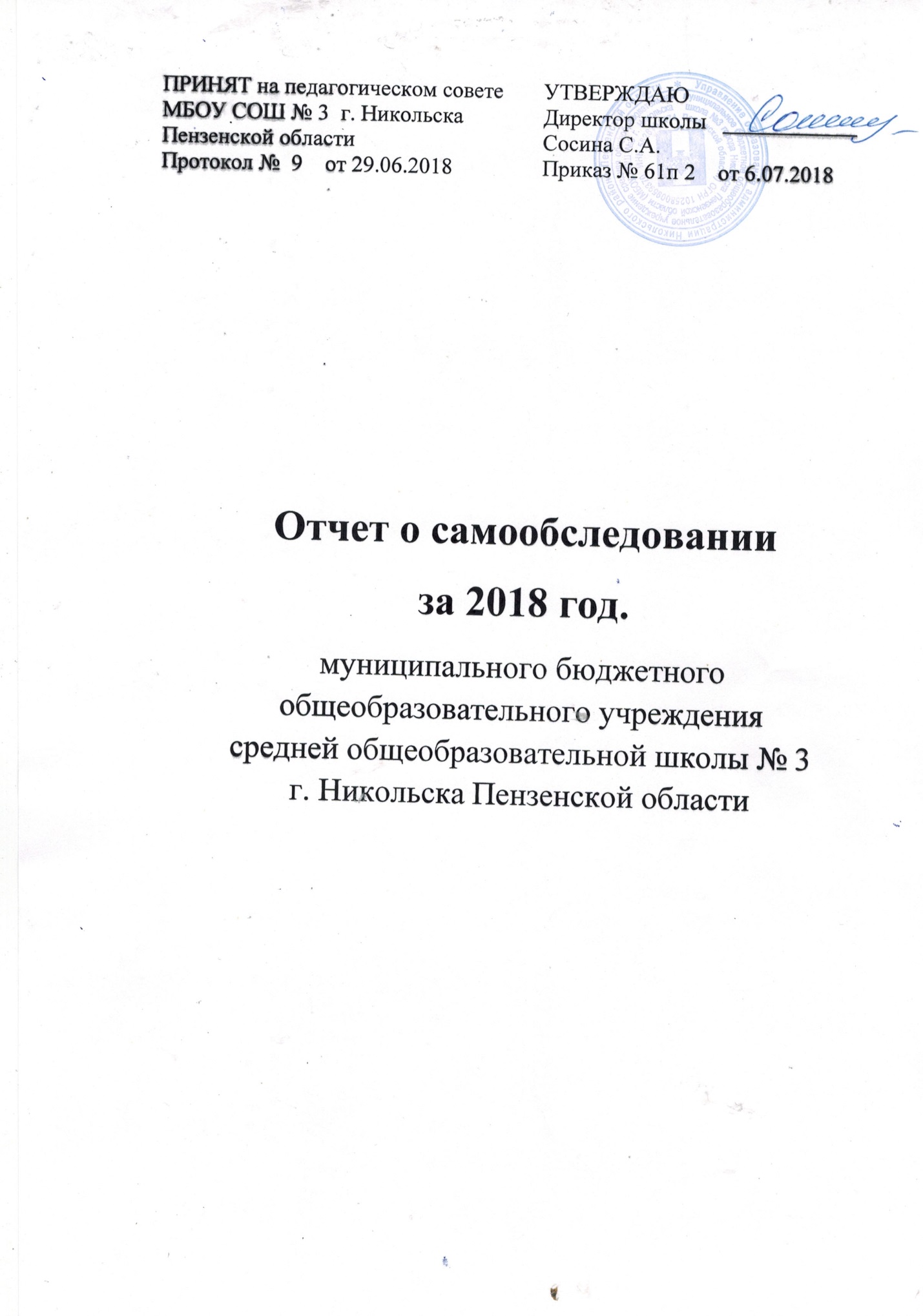 Отчет о самообследованииза 2018 год.муниципального бюджетногообщеобразовательного учреждениясредней общеобразовательной школы № 3г. Никольска Пензенской областиИнформационная карта образовательного учреждения.Общие сведения об образовательном учреждении.Наименование образовательного учреждения  муниципальное бюджетное общеобразовательное учреждение средняя общеобразовательная школа № 3 г. Никольска Пензенской области. Юридический адрес, телефон  442680, Пензенская область г. Никольск ул. Школьная 1 «в» телефон 8 (84165 ) 41906Учредитель образовательного учреждения Управление образования администрации Никольского района Пензенской областиОрганизационно- правовая форма муниципальное учреждениеТип образовательного учреждения общеобразовательное учреждениеВид образовательного учреждения  средняя общеобразовательная школаЛицензия серия 58Л01 № 0000990, регистрационный № 12170 от « 26 декабря 2016г.», выдана Министерством образования Пензенской области, срок действия: бессрочно Свидетельство о государственной аккредитации 58А01 № 0000525 ,регистрационный номер №6339 от «13 декабря 2016г.», выдано Министерством образования Пензенской области , срок действия до 08.04.2023 г.Сведения об администрации образовательного учреждения Сведения о здании ( помещении ):  типовоеОценка состояния здания, помещения удовлетворительное ИНН учреждения 5826101474ОГРН ( 13- значный ) 1025800959370Образовательные программы учрежденияСведения о реализуемых образовательных программах ( по приложению к лицензии ).2.2. Дополнительные образовательные услугиБесплатные :Кружки: Шахматы, Мелодичный колокольчик, Репортер, Патриот, Стрелок, Компьютерные науки.Спортивные секции: « ОФП », волейбол, мини- футбол.Платные:Час знаний 1- 4 классы,   Школа раннего развитияИнформационно- техническое оснащение образовательного процесса.Обеспеченность учебного плана общеобразовательного учреждения учебниками ( только из фонда образовательного учреждения ) Обеспеченность образовательного процесса ТСО.Компьютеры-  36Компьютеры подключенные к сети Интернет 36Нетбуки – 30 штНоутбуки - 3Радиомикрофоны – 6 штМагнитофоны и музыкальные центры- 2 штМультимедийные проекторы 6 шт.Интерактивные доски – 6 штСистема для голосования Minio Vote 24- 1 штМеталлическая тележка для хранения ноутбуков, оснащенная электрикой- 1 шт.Нетбук ученика Aguarius Cmp NE 420- 15 штКонструктор по началам робототехники ПервоРобот LEGO WeDo -16 штЦифровая видеокамера Soni HDR CX200 ER- 1 штКомплект робототехники- 1 штМФУ- 3Принтеры-6 Медико- социальные условия пребывания обучающихся.Обеспечение обучающихся площадями, используемыми под образовательный процесс.Общая площадь 2507, 2 кв.м, полезная- 2337, 7 кв м.Количество квадратных метров учебных площадей, приходящихся на одного обучающегося- 6 кв.мВ общеобразовательном учреждении имеются:Спортивный зал- 170 м2Стоматологический кабинет –1-11.3 м2Библиотека- 1-48 м2Книгохранилище- 1- 15 м2учебные классы – 19 –821.3м2столовая – 201 кв.м.Кабинет информатики 1-33 м2Кабинет физики –1 –48 м2Кабинет химии –1 –66 м2Мед. кабинет – 2- 15, 6м2 , 17.0Мастерская  1 -66 м2Котельная -46, 5 кв.м.Анализ   методической работы.Главная задача современной школы – обеспечение качества образования. Для решения этой задачи в школе разработана и реализуется Программа развития образовательного учреждения. Методическая тема школы «Повышение качества образования: условия и возможности для развития»  является основой в реализации Программы развития. Главным условием для достижения цели и реализации Программы развития является включение каждого ребенка в учебную деятельность с учетом его познавательных возможностей и способностей. Доминантами развития системы образования школы являются качество, инновационность, эффективность, доступность, открытость, конкурентоспособность.Организационно-методические мероприятия.Заседания методического объединения проводились 1 раз в четверть. На заседаниях уделялось внимание вопросам: качественной реализации учебных планов и программ; изучению нормативных документов, обзора периодической литературы, использование инновационных форм обучения и воспитания.Проведены предметные недели (ноябрь- неделя физической культуры; декабрь - неделя математики, физики, химии, февраль – неделя русского языка , март – неделя иностранного  языка и литературы, апрель – неделя биологии и географии, май – неделя истории, неделя начальных классов )Организованы олимпиады школьников  по предметам 6 марта 2018 года в школе проходила XVII научно-практическая конференция   школьников, в которой участвовали  учащиеся 2-11 классов. На конференцию было представлено 53 работы. 16 работ были представлены для участия в  муниципальном этапе  региональнойнаучно-практической конференции  «Старт в науку» в 2018 году.Победителями    в секции «География»   стала  Григина Полина,    7  класс «А», учитель Гатина Т.А., в секции «Физика» -Куликова Екатерина 7  класс «А», учитель Громова Н.Г., в секции «Краеведение» - Пономарева Валерия, 8  класс «А», учитель Пономарева Л.В.  Призерами стали  :в секции  «Лингвистика» - Маслянникова Валентина, 10 класс,                                                                                                                                    в секции  «Математика» -  Кутьков Максим,   5 класс, в секции  «Литературоведение» - Спирину Алёна ,    10  класс, Агеева Виктория, 4 классв секции «История»  - Юданов Кирилл,   8 класс, Языкеев Алексей ,  10класс, Арискина Полина, 5 класс                                                                                                              Были подготовлены и проведены районные МО . Всем урокам и мероприятиям дана высокая оценка.Успеваемость и успешность учащихся по школе за 2018 год. В 2018 учебном году % учащихся, окончивших год на «4» и «5» увеличился  на 5 %.Сравнительная диаграмма  показателей успешности   учащихся 2-4 классов.Сравнительная диаграмма  показателей успешности  учащихся 5-9 классов  .Сравнительная диаграмма  показателей успешности    учащихся 10-11 классов  . В 2018 учебном году обучающиеся 4 класса участвовали во Всероссийских проверочных работах по русскому языку, математике, окружающему миру, обучающиеся 5 класса по русскому языку, математике, истории, биологии; 6 класса –по русскому языку, математике, истории, обществознанию, биологии, географии, 11 класса - по физике.РЕЗУЛЬТАТЫ ВПР 4 класс.РЕЙТИНГ  выполнения ВПР в 4 классе по русскому языку, математике, окружающему миру.Результаты ВПР в 4 классе  по русскому языку по школе выше районного, областного и российского; по математике – ниже районного, областного и российского; по окружающему миру -  выше районного, областного и российского.РЕЗУЛЬТАТЫ ВПР 5 класс.РЕЙТИНГ  выполнения ВПР в 5 классе по русскому языку, математике, биологии, истории.ВПР в 5 классе  по русскому языку по школе выше районного, областного,  российского; по математике – выше районного, областного, российского  ; по биологии -  ниже районного; по истории- выше областного, российского.РЕЗУЛЬТАТЫ ВПР 6 класс.РЕЙТИНГ  выполнения ВПР в 6 классе.ВПР в 6 классе  по русскому языку,  математике, истории, обществознанию, географии по школе выше районного, областного,  российского; по биологии -  ниже районного.ВПР в 11 классе  по физике  по школе выше   областного,  российского.Печень основных мероприятий по методическому обеспечению учебного процесса в МБОУ СОШ № 3 г.Никольска Пензенской области. В течение года были проведены  тематические педагогические совещания:	Всего аттестован  5 учителей:Профориентационная работа ведется активно,  в 2018 году в школе продолжил свою работу  фестиваль «Мир профессий». Каждый класс представил на фестивале «свою» профессию в виде защиты проектов. В школе успешно реализуются региональные проекты. Созданы и работают проектные офисы.ПРОЕКТЫ, реализуемые в МБОУ СОШ №3 г. Никольска.Реализация проекта «Промышленный туризм» в МБОУ СОШ №3 началась в 2012 году.         В рамках работы по проекту «ПромТур» организуются регулярные экскурсии для школьников   (не менее 4) на действующие в   городе   промышленные предприятия.  Цель таких экскурсий – познакомиться с миром профессий, получить целостное представление о технологическом цикле изготовления готовой продукции. Составлен  план – график  по реализации проекта «ПромТур».       В план-график включаются такие параметры: название предприятия, которое посетят с экскурсией школьники; срок; класс (классы); количество участников экскурсии; ответственный за проведение экскурсии педагог. При формировании плана экскурсионной деятельности   учитываются психологические особенности детей разного возраста, соблюдается принцип преемственности.  Главное в организации экскурсионной деятельности в сфере промышленного туризма – научить детей получать информацию о работе посещаемых предприятий, о круге профессий и их особенностях. Экскурсия – не пассивное наблюдение, а активное участие.В ходе экскурсии дети выполняют различные задания: фотографируют, рисуют, раскрашивают. В итоге у них в руках – книжка, которую они создали сами. Таким образом, экскурсия надолго остается в памяти ребенка. Материалы экскурсий будут использоваться школьниками при выполнении школьных проектов «PRO100 профессий» и «Галерея трудового почета и славы». Кейсовым заданием является   подготовка фотоотчета, презентации, рисунка по итогам экскурсии.      Информация   по проведению экскурсий обучающихся на промышленные предприятия МБОУ СОШ №3 города Никольска Пензенской области  в 2018 году.Промышленные экскурсии носят комплексный характер: они помогают обучающимся в реальном времени познакомиться с промышленным   производством своего района, соотнести свое профессиональное будущее с экономическим развитием своего края.Реализация проекта «PRO 100 профессия» .            Проект «PRO 100 профессия» предполагает создание Энциклопедии «PRO 100 профессия» (рассказ о 100 профессиях, с которыми школьники познакомились). Энциклопедия составляется по итогам экскурсий из отдельных рассказов о профессиях, с которыми школьники познакомились как в ходе экскурсий, так и за их рамками экскурсий, найдя информацию об интересующих их профессиях самостоятельно. Каждый класс должен подготовить для школьной Энциклопедии рассказ (фотографии, презентации, рисунки и др.) про определенное количество профессий (в зависимости от количества класс-комплектов). Материалы готовятся в рамках экскурсий в ходе проекта «ПромТур», а также самостоятельно. 1-4 классы проводят   фотоконкурсы    «Мои родители работают …»    5-6 классы – классные часы с приглашением родителей «Мои родители работают …» , фотовыставка.7-8 классы – классные часы «Мне нравится профессия…» (по материалам экскурсий  ). 9-11  классы  «Дебют в профессию» - презентация . Курс внеурочной деятельности «Полезные навыки». Программа «Полезные  навыки» является важнейшей частью учебно-воспитательного процесса в начальной школе. Состояние здоровья школьников внушает обоснованную тревогу и требует принятия срочных мер по охране и укреплению здоровья в процессе обучения. Высокая интенсивность учебного процесса не позволяет в должной мере учесть индивидуальные особенности ребёнка и, таким образом, приводит к высокой заболеваемости детей, нервно-психическим нарушениям, снижению сопротивляемости заболеваниям, утомляемости, перенапряжению, а значит и к снижению качества обучения. В связи с этим программа «Полезные навыки» направлена на укрепление здоровья учащихся и предполагает овладение детьми навыка «здорового образа жизни».Программа «Полезные навыки» воплотила в себе современный научный подход к превентивному обучению школьников, она не только предоставляет детям необходимые по возрасту знания о табак и алкоголе, но и формирует здоровые установки и ответственное поведение. Хотя «Полезные навыки» рассчитаны на учащихся начальной школы и сосредоточены на предупреждении приобщения к употреблению широко распространенных табака и алкоголя, их долговременная задача - предупреждение приобщения к наркотикам.В 3 классе вводится модуль «Удивительный мир родной природы. Воздух и вода», который     является важнейшей частью учебно-воспитательного процесса в начальной школе. Проектная исследовательская деятельность, связанная с изучением  социального направления,  способствует реализации требований ФГОС.Цель программы «Полезные навыки» - овладение учащимися объективными, соответствующими возрасту знаниями, а также формирование здоровых установок и навыков ответственного поведения, снижающих вероятность приобщения к употреблению табака, алкоголя и других ПАВ.Задачи: Предоставить детям объективную, соответствующую возрасту информацию о табаке и алкоголе; способствовать увеличению знаний учащегося путем обсуждения проблем, связанных с алкоголем и курением.Учить детей понимать самих себя и критически относиться к собственному поведению; способствовать стремлению детей понять окружающих и анализировать свои отношения с ними.Учить детей эффективно общаться.Помочь школе и родителям в предупреждениях приобщения учащихся начальной школы к табаку и алкоголю.-сохранение и поддержка индивидуальности ребенка на основе учета его жизненного опыта;-последовательное формирование у школьников обобщенных   умений, основанных на способности ребенка наблюдать и анализировать, выделять существенные признаки и на их основе проводить обобщение; специальных умений – работы научно-популярной и справочной   литературой;-проведение наблюдений и опытов, измерений;-изучение взаимосвязей жизнедеятельности человека и  природы, знаний об объектах и явлениях, закономерностях окружающего мира и методах его познания;-воспитание бережного отношения к природе, формирование экологической культуры.Воспитательное значение - воспитывать у детей сознательное отношение к сохранению своего здоровья, желания быть здоровым, противостояние отрицательному влиянию со стороны окружающих.Просветительное значение - расширять кругозор детей в отношении полезных привычек, положительно влияющих на здоровье детей, вредных привычек, разрушающих здоровье, эффективных форм и методов сохранения здоровья, жить в гармонии с природой.Профилактическое значение - сформировать у детей умение выстраивать свой день в зависимости от режима питания, труда, отдыха и сна - как основы для сохранения и поддержания здоровья, физических сил, работоспособности детей, познакомить с комплексами упражнений, позволяющими снять напряжение во время занятий в школе и дома; развивать двигательную активность детей через подвижные игры физкультминутки, прогулки на свежем воздухе.Место в   учебном плане МБОУ СОШ №3 г.Никольска В учебном плане  МБОУ СОШ №3 г.Никольска на организацию  внеурочной деятельности по   социальному направлению познавательно-исследовательской  деятельности «Полезные навыки»   с 1-4 класс     отводится  по 17  часов  в год.  Всего  –   67 часов.Проект «PROчтение».  «ШКОЛА №3 - ЧИТАЮЩАЯ ШКОЛА»Проблема чтения осознаётся в современном мире как  общенациональная и государственная.Тенденция падения интереса к чтению в России – тревожное явление для страны, в которой чтение всегда было занятием исключительно значимым.Современная ситуация характеризуется как системный кризис читательской культуры:- увеличивается доля россиян, вообще не читающих или читающих лишь от случая к случаю;- утрачиваются традиции семейного чтения,- снижается интерес населения к печатной прессе,- растет невзыскательность вкуса и предпочтений в области чтения,- ухудшается владение родным языком (родная речь становится все более примитивной; в молодежной, профессиональной и деловой средах нарастает использование англоязычных слов, заменяющих в ряде случаев даже устоявшиеся русскоязычные аналоги),- снижается уровень грамотности населения (по результатам международных исследований функциональной грамотности PISA функционально неграмотны свыше 10% российских школьников, в  странах-лидерах этот показатель не более 1%);- возрастает сугубо развлекательная составляющая чтения, снижаются до минимума затраты интеллектуальных усилий при чтении;- распространяется мнение о том, что роль книги, библиотек в обществе уменьшается, они будут вытеснены Интернетом.     Этим объясняется необходимость создания в МБОУ СОШ №3 читательской среды, способствующей формированию читательских интересов, потребности в  чтении, и вовлечение в процесс чтения семьи.В каждом классе создан Уголок книги, имеется папка с фототчетами и творческими работами обучающихся и их родителей.В школе реализуется программа «Одаренные дети».Цели программы:   Выявление и поддержка способных и одаренных детей, раскрытие их индивидуальности, развитие целостного миропонимания, творческого и системного мышления; Создание благоприятных условий для развития одаренных детей в интересах личности, общества и государства. Создание постоянно действующей  системы выявления, воспитания, образования и поддержки интеллектуальных и творчески одаренных детей, подростков, молодежи. Создание комфортных условий для данной категории детей, подростков на основе стабильного функционирования вышеуказанных систем. Повышение социального статуса творческой личности.  Действие Программы основано на функционировании непрерывной образовательной системы, ориентированной на удовлетворение широкого спектра потребностей личности и общества страны. Программа предусматривает решение следующих задач:   Создание постоянно действующей  системы выявления, воспитания, образования и поддержки интеллектуальных и творчески одаренных детей, подростков общеобразовательного учреждения. Определение и развитие форм деятельности с одаренными детьми. Создание системы поддержки одаренных детей. Создание системы подготовки и систематической переподготовки кадров для работы с одаренными детьми. Создание системы научно-методического обеспечения для работы с одаренными детьми. Создание и развитие системы непрерывного образования одаренных детей. Создание материально-технической базы  для работы с одаренными детьми. Развитие творческого критического и абстрактно-логического мышления, способности к решению проблемРазвитие способности к самостоятельному обучению и исследовательской работе, обучение исследовательским навыкам и умениям; Развитие способностей к самопознанию и самопониманию, формирование положительной «Я – концепции».   Эффективность программы определена успехами учащихся нашей школы на олимпиадах, викторинах и конкурсах разного уровня. Данная программа предназначена для работы с учащимися всех ступеней обучения, но необходимо учитывать, что период начального обучения – основополагающий в развитии и становлении личности. Следовательно, максимум усилий для развития общих способностей детей надо прилагать в младшем школьном возрасте с целью создания условий для развития учащихся, для овладения ими элементами теоретического, обобщающего мышления, связанного с пониманием содержания задач, нахождением общего способа решения однородных задач разного вида, с их целостным планированием.                  В работе коллектива выявлены недостатки:1    Недостаточное распространение педагогического опыта за пределами района.      Исходя из анализа методической работы, поставлены следующие задачи на новый учебный год:Активнее участвовать в профессиональных проектах и конкурсах.Распространять педагогический опыт в методических изданиях; разрабатывать и утверждать авторские  программы элективных курсов, используя инновационные педагогические технологии.Активизировать  исследовательскую деятельность учащихся.Продолжить работу по здоровьесбережению школьников.Продолжить реализацию региональных проектов. Расширять представления  учащихся о предпринимательстве, бизнесе.Количество выпускников, окончивших общеобразовательное учреждение с медальюВЫВОДЫ.      При проведении государственной итоговой аттестации учащихся выпускных 9-х, 11-х классов школа руководствовалась Положением об  аттестации, разработанным в соответствии с   Федеральным законом от 29.12.2012 № 273-ФЗ «Об образовании в Российской Федерации»,  Порядком проведения государственной итоговой аттестации по образовательным программам среднего общего образования, утвержденного приказом Министерства образования и науки Российской Федерации от 26 декабря 2013 г. N 1400 с учетом изменений, внесенных приказом Министерства образования и  науки Российской Федерации от 5 августа 2014 г. N 923, приказом Министерства образования и науки Российской Федерации от 16 января 2015 г. N 9, Порядком проведения государственной итоговой аттестации по образовательным программам основного общего образования, утвержденным приказом Министерства образования и науки Российской Федерации от 25 декабря . N 1394 (зарегистрирован Министерством юстиции Российской Федерации 3 февраля ., регистрационный N 31206), с изменениями, внесенными приказами Министерства образования и науки Российской Федерации от 15 мая 2014 г. N 528 (зарегистрирован Министерством юстиции Российской Федерации 26 мая ., регистрационный N 32436), от 30 июля 2014 г. N 863 (зарегистрирован Министерством юстиции Российской Федерации 8 августа ., регистрационный N 33487) и от 16 января 2015 г. N 10 (зарегистрирован Министерством юстиции Российской Федерации 27 января ., регистрационный N 35731) (далее - Порядок проведения ГИА), Типовым положением об общеобразовательном учреждении, Уставом  и локальными актами школы  ; нормативные документы оформлены в срок, для родителей и учащихся были оформлены стенды в соответствии с инструкцией.     Учащиеся    9-х  и 11-м классов успешно овладели требованиями программ по всем предметам. В результате все были допущены к итоговой аттестации, успешно ее прошли 98% выпускников. Таблица итоговой успеваемости выпускников основной школы (за три года).11 класс.                                                     9 класс.Таблица итоговой успеваемости выпускников средней школы (за три года).ПРИНЯТ на педагогическом совете МБОУ СОШ № 3  г. Никольска Пензенской области Протокол №  9    от 29.06.2018УТВЕРЖДАЮДиректор школы   ____________  Сосина С.А.Приказ № 61п 2    от 6.07.2018ФИОДата рожденияОбразование  (какое образовательное образование окончил и когда)Преподаваемый предмет ( если есть )Стаж общий и руководителяСосина Светлана Александровна25.08.1970Пензенский государственный педагогический институт, 1993Физическое воспитание31/11Бурматкина Ольга Николаевна16.09.1976Пензенский государственный педагогический институт, 1998Русский язык и литература20/11Тесакова Ирина Александровна21.02.1973Пензенский государственный педагогический институт, 1995Математика23/16№Наименование образовательных программ Уровень, направленностьСроки освоения/ классыКоличество классов Количество обучающих на  30.06.20181Начальное общее образованиеОбщеобразовательный ( основная)4 года ( 1-4 классы )81822Основное общее образованиеОбщеобразовательный ( основная)5 лет ( 5-9 классы )81643Среднее общее образованиеОбщеобразовательный ( основная)2 года  ( 10-11 классы )388Количество обучающихся Количество учебниковСредний % обеспеченности учебникамиФедеральный компонент4337032100%Региональный компонент433160100%Школьный компонент433Всего:7192100%секцияКоличество работКоличество участников1.Математика, информатика12142.Русский язык и литература10103.Естественные науки12134.История, обществознание, краеведение665.Иностранные языки336Начальные классы1010ИТОГО5356№ТемаДатаУчителя1МО директоров 16 февраля 2018 г.Сосина С.А, Бурматкина О.Н., Громова Н.Г., Пономарева Л.В., Маслова О.А., Серякова Н.Н.2МО учителей физкультуры5 марта  2018 г.Горюнов А.М.класс1 четверть1 четверть2 четверть2 четверть3 четверть3 четвертьгодгодУспев.Успешн.Успев.Успешн.Успев.Успешн.Успев.Успешн.210076100761008610079310075100801007810080410061100 7010072100721-4100711007510079100775100611005910066100596100631005710057100687100601005410051100588100531005210043 100489974597399040100435-9995699529551 1005510100831008611100741009110-1110079100891-1199,56499,769986510074Показатель успешности среди 2-4 классов в этом году   увеличился на 11 %Показатель успешности среди 5-9 классов в этом году   уменьшился на 3 %Показатель успешности среди 10-11 классов в этом году   увеличился на 10 %Дата:Дата:Дата:Дата:Дата:17.04.201817.04.201817.04.201817.04.201817.04.201817.04.201817.04.201817.04.201817.04.201817.04.201817.04.201817.04.2018Предмет:Предмет:Предмет:Предмет:Предмет:Русский языкРусский языкРусский языкРусский языкРусский языкРусский языкРусский языкРусский языкРусский языкРусский языкРусский языкРусский языкСтатистика по отметкамСтатистика по отметкамСтатистика по отметкамСтатистика по отметкамСтатистика по отметкамСтатистика по отметкамСтатистика по отметкамСтатистика по отметкамСтатистика по отметкамСтатистика по отметкамСтатистика по отметкамСтатистика по отметкамСтатистика по отметкамСтатистика по отметкамСтатистика по отметкамСтатистика по отметкамСтатистика по отметкамМаксимальный первичный балл: 38Максимальный первичный балл: 38Максимальный первичный балл: 38Максимальный первичный балл: 38Максимальный первичный балл: 38Максимальный первичный балл: 38Максимальный первичный балл: 38Максимальный первичный балл: 38Максимальный первичный балл: 38Максимальный первичный балл: 38Максимальный первичный балл: 38Максимальный первичный балл: 38Максимальный первичный балл: 38Максимальный первичный балл: 38Максимальный первичный балл: 38Максимальный первичный балл: 38Максимальный первичный балл: 38ООООООООООООООООООКол-во уч.Кол-во уч.Распределение групп баллов в %Распределение групп баллов в %Распределение групп баллов в %Распределение групп баллов в %Отметки о наличии рисковООООООООООООООООООКол-во уч.Кол-во уч.2345Отметки о наличии рисковВся выборкаВся выборкаВся выборкаВся выборкаВся выборкаВся выборкаВся выборкаВся выборкаВся выборка144209814420984.625.146.823.5Пензенская обл.Пензенская обл.Пензенская обл.Пензенская обл.Пензенская обл.Пензенская обл.Пензенская обл.Пензенская обл.12350123503.423.747.425.6Никольский муниципальный районНикольский муниципальный районНикольский муниципальный районНикольский муниципальный районНикольский муниципальный районНикольский муниципальный районНикольский муниципальный район288288126.745.526.7(sch583346) МБОУ СОШ №3 г. Никольска(sch583346) МБОУ СОШ №3 г. Никольска(sch583346) МБОУ СОШ №3 г. Никольска(sch583346) МБОУ СОШ №3 г. Никольска(sch583346) МБОУ СОШ №3 г. Никольска(sch583346) МБОУ СОШ №3 г. Никольска484802554.220.8Общая гистограмма отметокОбщая гистограмма отметокОбщая гистограмма отметокОбщая гистограмма отметокОбщая гистограмма отметокОбщая гистограмма отметокОбщая гистограмма отметокОбщая гистограмма отметокОбщая гистограмма отметокОбщая гистограмма отметокОбщая гистограмма отметокОбщая гистограмма отметокОбщая гистограмма отметокОбщая гистограмма отметокОбщая гистограмма отметокОбщая гистограмма отметокОбщая гистограмма отметок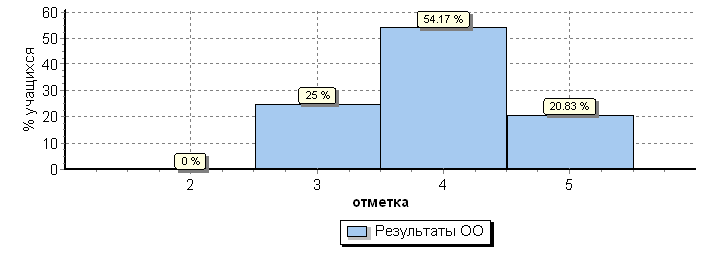 Распределение отметок по вариантамРаспределение отметок по вариантамРаспределение отметок по вариантамРаспределение отметок по вариантамРаспределение отметок по вариантамРаспределение отметок по вариантамРаспределение отметок по вариантамРаспределение отметок по вариантамРаспределение отметок по вариантамРаспределение отметок по вариантамРаспределение отметок по вариантамРаспределение отметок по вариантамРаспределение отметок по вариантамРаспределение отметок по вариантамРаспределение отметок по вариантамРаспределение отметок по вариантамРаспределение отметок по вариантамВариантВариантВариантВариантВариантВариантВариантВариант3345Кол-во уч.Кол-во уч.ВариантВариантВариантВариант7714223231919191977142232320202020551282525КомплектКомплектКомплектКомплект121226104848Всероссийские проверочные работы (4 класс)Всероссийские проверочные работы (4 класс)Всероссийские проверочные работы (4 класс)Всероссийские проверочные работы (4 класс)Всероссийские проверочные работы (4 класс)Всероссийские проверочные работы (4 класс)Всероссийские проверочные работы (4 класс)Всероссийские проверочные работы (4 класс)Всероссийские проверочные работы (4 класс)Всероссийские проверочные работы (4 класс)Всероссийские проверочные работы (4 класс)Всероссийские проверочные работы (4 класс)Всероссийские проверочные работы (4 класс)Всероссийские проверочные работы (4 класс)Всероссийские проверочные работы (4 класс)Всероссийские проверочные работы (4 класс)Всероссийские проверочные работы (4 класс)Всероссийские проверочные работы (4 класс)Всероссийские проверочные работы (4 класс)Дата:Дата:Дата:Дата:Дата:24.04.201824.04.201824.04.201824.04.201824.04.201824.04.201824.04.201824.04.201824.04.201824.04.201824.04.201824.04.201824.04.201824.04.2018Предмет:Предмет:Предмет:Предмет:Предмет:МатематикаМатематикаМатематикаМатематикаМатематикаМатематикаМатематикаМатематикаМатематикаМатематикаМатематикаМатематикаМатематикаМатематикаСтатистика по отметкамСтатистика по отметкамСтатистика по отметкамСтатистика по отметкамСтатистика по отметкамСтатистика по отметкамСтатистика по отметкамСтатистика по отметкамСтатистика по отметкамСтатистика по отметкамСтатистика по отметкамСтатистика по отметкамСтатистика по отметкамСтатистика по отметкамСтатистика по отметкамСтатистика по отметкамСтатистика по отметкамСтатистика по отметкамСтатистика по отметкамМаксимальный первичный балл: 18Максимальный первичный балл: 18Максимальный первичный балл: 18Максимальный первичный балл: 18Максимальный первичный балл: 18Максимальный первичный балл: 18Максимальный первичный балл: 18Максимальный первичный балл: 18Максимальный первичный балл: 18Максимальный первичный балл: 18Максимальный первичный балл: 18Максимальный первичный балл: 18Максимальный первичный балл: 18Максимальный первичный балл: 18Максимальный первичный балл: 18Максимальный первичный балл: 18Максимальный первичный балл: 18Максимальный первичный балл: 18Максимальный первичный балл: 18ООООООООООООООООООООКол-во уч.Распределение групп баллов в %Распределение групп баллов в %Распределение групп баллов в %Распределение групп баллов в %Распределение групп баллов в %Распределение групп баллов в %Отметки о наличии рисковООООООООООООООООООООКол-во уч.234455Отметки о наличии рисковВся выборкаВся выборкаВся выборкаВся выборкаВся выборкаВся выборкаВся выборкаВся выборкаВся выборкаВся выборка14609951.9202030.130.148Пензенская обл.Пензенская обл.Пензенская обл.Пензенская обл.Пензенская обл.Пензенская обл.Пензенская обл.Пензенская обл.Пензенская обл.123091.418.618.628.828.851.3Никольский муниципальный районНикольский муниципальный районНикольский муниципальный районНикольский муниципальный районНикольский муниципальный районНикольский муниципальный районНикольский муниципальный районНикольский муниципальный район2680.3720.120.138.138.141.4(sch583346) МБОУ СОШ №3 г. Никольска(sch583346) МБОУ СОШ №3 г. Никольска(sch583346) МБОУ СОШ №3 г. Никольска(sch583346) МБОУ СОШ №3 г. Никольска(sch583346) МБОУ СОШ №3 г. Никольска(sch583346) МБОУ СОШ №3 г. Никольска(sch583346) МБОУ СОШ №3 г. Никольска48020.820.843.843.835.4Общая гистограмма отметокОбщая гистограмма отметокОбщая гистограмма отметокОбщая гистограмма отметокОбщая гистограмма отметокОбщая гистограмма отметокОбщая гистограмма отметокОбщая гистограмма отметокОбщая гистограмма отметокОбщая гистограмма отметокОбщая гистограмма отметокОбщая гистограмма отметокОбщая гистограмма отметокОбщая гистограмма отметокОбщая гистограмма отметокОбщая гистограмма отметокОбщая гистограмма отметокОбщая гистограмма отметокОбщая гистограмма отметок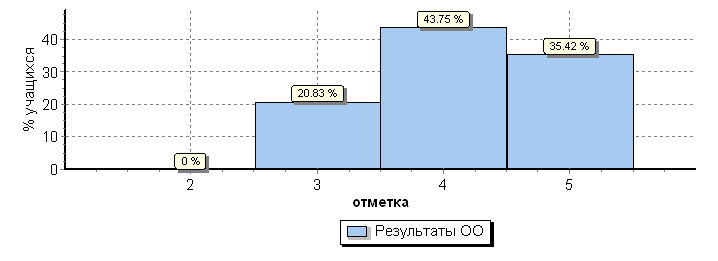 Распределение отметок по вариантамРаспределение отметок по вариантамРаспределение отметок по вариантамРаспределение отметок по вариантамРаспределение отметок по вариантамРаспределение отметок по вариантамРаспределение отметок по вариантамРаспределение отметок по вариантамРаспределение отметок по вариантамРаспределение отметок по вариантамРаспределение отметок по вариантамРаспределение отметок по вариантамРаспределение отметок по вариантамРаспределение отметок по вариантамРаспределение отметок по вариантамРаспределение отметок по вариантамРаспределение отметок по вариантамРаспределение отметок по вариантамРаспределение отметок по вариантамВариантВариантВариантВариантВариантВариантВариантВариант3345Кол-во уч.ВариантВариантВариантВариант771252411117712524141414143391224КомплектКомплектКомплектКомплект1010211748Дата:Дата:Дата:Дата:Дата:26.04.201826.04.201826.04.201826.04.201826.04.201826.04.201826.04.201826.04.201826.04.201826.04.201826.04.201826.04.2018Предмет:Предмет:Предмет:Предмет:Предмет:Окружающий мирОкружающий мирОкружающий мирОкружающий мирОкружающий мирОкружающий мирОкружающий мирОкружающий мирОкружающий мирОкружающий мирОкружающий мирОкружающий мирСтатистика по отметкамСтатистика по отметкамСтатистика по отметкамСтатистика по отметкамСтатистика по отметкамСтатистика по отметкамСтатистика по отметкамСтатистика по отметкамСтатистика по отметкамСтатистика по отметкамСтатистика по отметкамСтатистика по отметкамСтатистика по отметкамСтатистика по отметкамСтатистика по отметкамСтатистика по отметкамСтатистика по отметкамМаксимальный первичный балл: 32Максимальный первичный балл: 32Максимальный первичный балл: 32Максимальный первичный балл: 32Максимальный первичный балл: 32Максимальный первичный балл: 32Максимальный первичный балл: 32Максимальный первичный балл: 32Максимальный первичный балл: 32Максимальный первичный балл: 32Максимальный первичный балл: 32Максимальный первичный балл: 32Максимальный первичный балл: 32Максимальный первичный балл: 32Максимальный первичный балл: 32Максимальный первичный балл: 32Максимальный первичный балл: 32ООООООООООООООООООООКол-во уч.Распределение групп баллов в %Распределение групп баллов в %Распределение групп баллов в %Распределение групп баллов в %Отметки о наличии рисковООООООООООООООООООООКол-во уч.2345Отметки о наличии рисковВся выборкаВся выборкаВся выборкаВся выборкаВся выборкаВся выборкаВся выборкаВся выборкаВся выборкаВся выборка14520360.8320.456.322.4Пензенская обл.Пензенская обл.Пензенская обл.Пензенская обл.Пензенская обл.Пензенская обл.Пензенская обл.Пензенская обл.Пензенская обл.122750.3818.155.126.4Никольский муниципальный районНикольский муниципальный районНикольский муниципальный районНикольский муниципальный районНикольский муниципальный районНикольский муниципальный районНикольский муниципальный районНикольский муниципальный район2810.3622.143.833.8(sch583346) МБОУ СОШ №3 г. Никольска(sch583346) МБОУ СОШ №3 г. Никольска(sch583346) МБОУ СОШ №3 г. Никольска(sch583346) МБОУ СОШ №3 г. Никольска(sch583346) МБОУ СОШ №3 г. Никольска(sch583346) МБОУ СОШ №3 г. Никольска(sch583346) МБОУ СОШ №3 г. Никольска48014.629.256.2Общая гистограмма отметокОбщая гистограмма отметокОбщая гистограмма отметокОбщая гистограмма отметокОбщая гистограмма отметокОбщая гистограмма отметокОбщая гистограмма отметокОбщая гистограмма отметокОбщая гистограмма отметокОбщая гистограмма отметокОбщая гистограмма отметокОбщая гистограмма отметокОбщая гистограмма отметокОбщая гистограмма отметокОбщая гистограмма отметокОбщая гистограмма отметокОбщая гистограмма отметок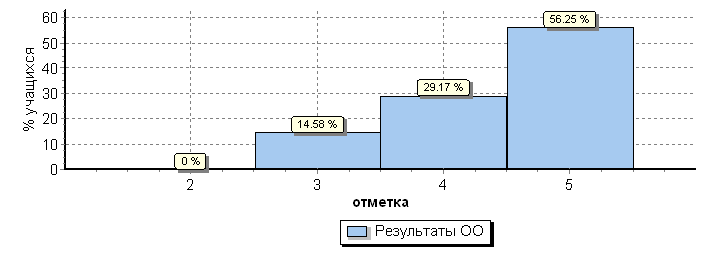 Распределение отметок по вариантамРаспределение отметок по вариантамРаспределение отметок по вариантамРаспределение отметок по вариантамРаспределение отметок по вариантамРаспределение отметок по вариантамРаспределение отметок по вариантамРаспределение отметок по вариантамРаспределение отметок по вариантамРаспределение отметок по вариантамРаспределение отметок по вариантамРаспределение отметок по вариантамРаспределение отметок по вариантамРаспределение отметок по вариантамРаспределение отметок по вариантамРаспределение отметок по вариантамРаспределение отметок по вариантамВариантВариантВариантВариантВариантВариантВариантВариант3345Кол-во уч.ВариантВариантВариантВариант55512221111555122222222291526КомплектКомплектКомплектКомплект77142748Дата:Дата:Дата:Дата:Дата:17.04.201817.04.201817.04.201817.04.201817.04.201817.04.201817.04.201817.04.201817.04.201817.04.201817.04.201817.04.2018Предмет:Предмет:Предмет:Предмет:Предмет:Русский языкРусский языкРусский языкРусский языкРусский языкРусский языкРусский языкРусский языкРусский языкРусский языкРусский языкРусский языкСтатистика по отметкамСтатистика по отметкамСтатистика по отметкамСтатистика по отметкамСтатистика по отметкамСтатистика по отметкамСтатистика по отметкамСтатистика по отметкамСтатистика по отметкамСтатистика по отметкамСтатистика по отметкамСтатистика по отметкамСтатистика по отметкамСтатистика по отметкамСтатистика по отметкамСтатистика по отметкамСтатистика по отметкамМаксимальный первичный балл: 45Максимальный первичный балл: 45Максимальный первичный балл: 45Максимальный первичный балл: 45Максимальный первичный балл: 45Максимальный первичный балл: 45Максимальный первичный балл: 45Максимальный первичный балл: 45Максимальный первичный балл: 45Максимальный первичный балл: 45Максимальный первичный балл: 45Максимальный первичный балл: 45Максимальный первичный балл: 45Максимальный первичный балл: 45Максимальный первичный балл: 45Максимальный первичный балл: 45Максимальный первичный балл: 45ООООООООООООООООООООКол-во уч.Распределение групп баллов в %Распределение групп баллов в %Распределение групп баллов в %Распределение групп баллов в %Отметки о наличии рисковООООООООООООООООООООКол-во уч.2345Отметки о наличии рисковВся выборкаВся выборкаВся выборкаВся выборкаВся выборкаВся выборкаВся выборкаВся выборкаВся выборкаВся выборка130092215.139.733.911.3Пензенская обл.Пензенская обл.Пензенская обл.Пензенская обл.Пензенская обл.Пензенская обл.Пензенская обл.Пензенская обл.Пензенская обл.101821036.438.715Никольский муниципальный районНикольский муниципальный районНикольский муниципальный районНикольский муниципальный районНикольский муниципальный районНикольский муниципальный районНикольский муниципальный районНикольский муниципальный район2434.13539.521.4(sch583346) МБОУ СОШ №3 г. Никольска(sch583346) МБОУ СОШ №3 г. Никольска(sch583346) МБОУ СОШ №3 г. Никольска(sch583346) МБОУ СОШ №3 г. Никольска(sch583346) МБОУ СОШ №3 г. Никольска(sch583346) МБОУ СОШ №3 г. Никольска(sch583346) МБОУ СОШ №3 г. Никольска44034.138.627.3Общая гистограмма отметокОбщая гистограмма отметокОбщая гистограмма отметокОбщая гистограмма отметокОбщая гистограмма отметокОбщая гистограмма отметокОбщая гистограмма отметокОбщая гистограмма отметокОбщая гистограмма отметокОбщая гистограмма отметокОбщая гистограмма отметокОбщая гистограмма отметокОбщая гистограмма отметокОбщая гистограмма отметокОбщая гистограмма отметокОбщая гистограмма отметокОбщая гистограмма отметок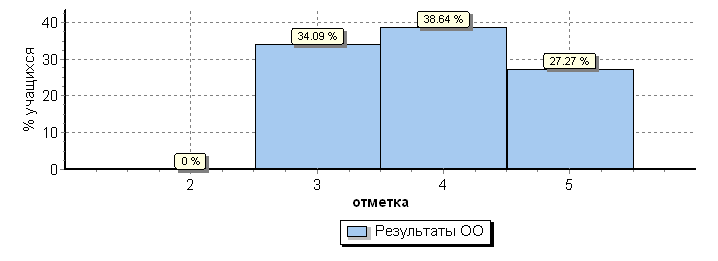 Распределение отметок по вариантамРаспределение отметок по вариантамРаспределение отметок по вариантамРаспределение отметок по вариантамРаспределение отметок по вариантамРаспределение отметок по вариантамРаспределение отметок по вариантамРаспределение отметок по вариантамРаспределение отметок по вариантамРаспределение отметок по вариантамРаспределение отметок по вариантамРаспределение отметок по вариантамРаспределение отметок по вариантамРаспределение отметок по вариантамРаспределение отметок по вариантамРаспределение отметок по вариантамРаспределение отметок по вариантамВариантВариантВариантВариантВариантВариантВариантВариант3345Кол-во уч.ВариантВариантВариантВариант99762219191919997622202020206610622КомплектКомплектКомплектКомплект1515171244Всероссийские проверочные работы (5 класс)Всероссийские проверочные работы (5 класс)Всероссийские проверочные работы (5 класс)Всероссийские проверочные работы (5 класс)Всероссийские проверочные работы (5 класс)Всероссийские проверочные работы (5 класс)Всероссийские проверочные работы (5 класс)Всероссийские проверочные работы (5 класс)Всероссийские проверочные работы (5 класс)Всероссийские проверочные работы (5 класс)Всероссийские проверочные работы (5 класс)Всероссийские проверочные работы (5 класс)Всероссийские проверочные работы (5 класс)Всероссийские проверочные работы (5 класс)Всероссийские проверочные работы (5 класс)Всероссийские проверочные работы (5 класс)Всероссийские проверочные работы (5 класс)Всероссийские проверочные работы (5 класс)Дата:Дата:Дата:Дата:Дата:19.04.201819.04.201819.04.201819.04.201819.04.201819.04.201819.04.201819.04.201819.04.201819.04.201819.04.201819.04.201819.04.2018Предмет:Предмет:Предмет:Предмет:Предмет:МатематикаМатематикаМатематикаМатематикаМатематикаМатематикаМатематикаМатематикаМатематикаМатематикаМатематикаМатематикаМатематикаСтатистика по отметкамСтатистика по отметкамСтатистика по отметкамСтатистика по отметкамСтатистика по отметкамСтатистика по отметкамСтатистика по отметкамСтатистика по отметкамСтатистика по отметкамСтатистика по отметкамСтатистика по отметкамСтатистика по отметкамСтатистика по отметкамСтатистика по отметкамСтатистика по отметкамСтатистика по отметкамСтатистика по отметкамСтатистика по отметкамМаксимальный первичный балл: 20Максимальный первичный балл: 20Максимальный первичный балл: 20Максимальный первичный балл: 20Максимальный первичный балл: 20Максимальный первичный балл: 20Максимальный первичный балл: 20Максимальный первичный балл: 20Максимальный первичный балл: 20Максимальный первичный балл: 20Максимальный первичный балл: 20Максимальный первичный балл: 20Максимальный первичный балл: 20Максимальный первичный балл: 20Максимальный первичный балл: 20Максимальный первичный балл: 20Максимальный первичный балл: 20ООООООООООООООООООООКол-во уч.Распределение групп баллов в %Распределение групп баллов в %Распределение групп баллов в %Распределение групп баллов в %Отметки о наличии рисковООООООООООООООООООООКол-во уч.2345Отметки о наличии рисковВся выборкаВся выборкаВся выборкаВся выборкаВся выборкаВся выборкаВся выборкаВся выборкаВся выборкаВся выборка129677413.637.533.115.8Пензенская обл.Пензенская обл.Пензенская обл.Пензенская обл.Пензенская обл.Пензенская обл.Пензенская обл.Пензенская обл.Пензенская обл.106977.834.936.221.1Никольский муниципальный районНикольский муниципальный районНикольский муниципальный районНикольский муниципальный районНикольский муниципальный районНикольский муниципальный районНикольский муниципальный районНикольский муниципальный район2444.535.241.418.9(sch583346) МБОУ СОШ №3 г. Никольска(sch583346) МБОУ СОШ №3 г. Никольска(sch583346) МБОУ СОШ №3 г. Никольска(sch583346) МБОУ СОШ №3 г. Никольска(sch583346) МБОУ СОШ №3 г. Никольска(sch583346) МБОУ СОШ №3 г. Никольска(sch583346) МБОУ СОШ №3 г. Никольска42028.642.928.6Общая гистограмма отметокОбщая гистограмма отметокОбщая гистограмма отметокОбщая гистограмма отметокОбщая гистограмма отметокОбщая гистограмма отметокОбщая гистограмма отметокОбщая гистограмма отметокОбщая гистограмма отметокОбщая гистограмма отметокОбщая гистограмма отметокОбщая гистограмма отметокОбщая гистограмма отметокОбщая гистограмма отметокОбщая гистограмма отметокОбщая гистограмма отметокОбщая гистограмма отметокОбщая гистограмма отметок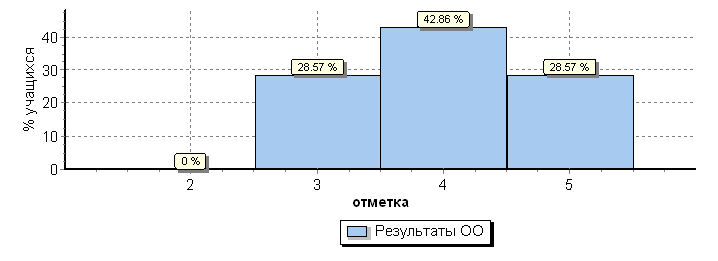 Распределение отметок по вариантамРаспределение отметок по вариантамРаспределение отметок по вариантамРаспределение отметок по вариантамРаспределение отметок по вариантамРаспределение отметок по вариантамРаспределение отметок по вариантамРаспределение отметок по вариантамРаспределение отметок по вариантамРаспределение отметок по вариантамРаспределение отметок по вариантамРаспределение отметок по вариантамРаспределение отметок по вариантамРаспределение отметок по вариантамРаспределение отметок по вариантамРаспределение отметок по вариантамРаспределение отметок по вариантамРаспределение отметок по вариантамВариантВариантВариантВариантВариантВариантВариантВариант3345Кол-во уч.ВариантВариантВариантВариант881032111118810321222211551111111111333410КомплектКомплектКомплектКомплект1212181242Всероссийские проверочные работы (5 класс)Всероссийские проверочные работы (5 класс)Всероссийские проверочные работы (5 класс)Всероссийские проверочные работы (5 класс)Всероссийские проверочные работы (5 класс)Всероссийские проверочные работы (5 класс)Всероссийские проверочные работы (5 класс)Всероссийские проверочные работы (5 класс)Всероссийские проверочные работы (5 класс)Всероссийские проверочные работы (5 класс)Всероссийские проверочные работы (5 класс)Всероссийские проверочные работы (5 класс)Всероссийские проверочные работы (5 класс)Всероссийские проверочные работы (5 класс)Всероссийские проверочные работы (5 класс)Всероссийские проверочные работы (5 класс)Всероссийские проверочные работы (5 класс)Дата:Дата:Дата:Дата:Дата:24.04.201824.04.201824.04.201824.04.201824.04.201824.04.201824.04.201824.04.201824.04.201824.04.201824.04.201824.04.2018Предмет:Предмет:Предмет:Предмет:Предмет:ИсторияИсторияИсторияИсторияИсторияИсторияИсторияИсторияИсторияИсторияИсторияИсторияСтатистика по отметкамСтатистика по отметкамСтатистика по отметкамСтатистика по отметкамСтатистика по отметкамСтатистика по отметкамСтатистика по отметкамСтатистика по отметкамСтатистика по отметкамСтатистика по отметкамСтатистика по отметкамСтатистика по отметкамСтатистика по отметкамСтатистика по отметкамСтатистика по отметкамСтатистика по отметкамСтатистика по отметкамМаксимальный первичный балл: 15Максимальный первичный балл: 15Максимальный первичный балл: 15Максимальный первичный балл: 15Максимальный первичный балл: 15Максимальный первичный балл: 15Максимальный первичный балл: 15Максимальный первичный балл: 15Максимальный первичный балл: 15Максимальный первичный балл: 15Максимальный первичный балл: 15Максимальный первичный балл: 15Максимальный первичный балл: 15Максимальный первичный балл: 15Максимальный первичный балл: 15Максимальный первичный балл: 15Максимальный первичный балл: 15ООООООООООООООООООООКол-во уч.Распределение групп баллов в %Распределение групп баллов в %Распределение групп баллов в %Распределение групп баллов в %Отметки о наличии рисковООООООООООООООООООООКол-во уч.2345Отметки о наличии рисковВся выборкаВся выборкаВся выборкаВся выборкаВся выборкаВся выборкаВся выборкаВся выборкаВся выборкаВся выборка1282871634.240.219.6Пензенская обл.Пензенская обл.Пензенская обл.Пензенская обл.Пензенская обл.Пензенская обл.Пензенская обл.Пензенская обл.Пензенская обл.106193.227.943.125.8Никольский муниципальный районНикольский муниципальный районНикольский муниципальный районНикольский муниципальный районНикольский муниципальный районНикольский муниципальный районНикольский муниципальный районНикольский муниципальный район2390.8415.945.238.1(sch583346) МБОУ СОШ №3 г. Никольска(sch583346) МБОУ СОШ №3 г. Никольска(sch583346) МБОУ СОШ №3 г. Никольска(sch583346) МБОУ СОШ №3 г. Никольска(sch583346) МБОУ СОШ №3 г. Никольска(sch583346) МБОУ СОШ №3 г. Никольска(sch583346) МБОУ СОШ №3 г. Никольска40017.522.560Общая гистограмма отметокОбщая гистограмма отметокОбщая гистограмма отметокОбщая гистограмма отметокОбщая гистограмма отметокОбщая гистограмма отметокОбщая гистограмма отметокОбщая гистограмма отметокОбщая гистограмма отметокОбщая гистограмма отметокОбщая гистограмма отметокОбщая гистограмма отметокОбщая гистограмма отметокОбщая гистограмма отметокОбщая гистограмма отметокОбщая гистограмма отметокОбщая гистограмма отметок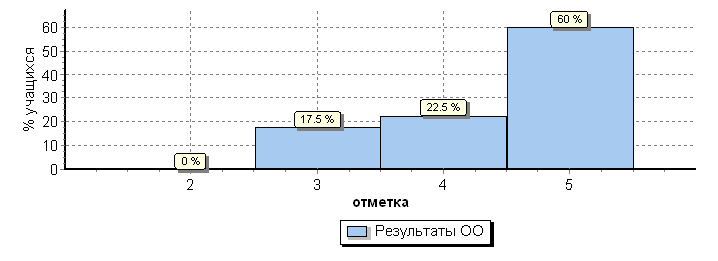 Распределение отметок по вариантамРаспределение отметок по вариантамРаспределение отметок по вариантамРаспределение отметок по вариантамРаспределение отметок по вариантамРаспределение отметок по вариантамРаспределение отметок по вариантамРаспределение отметок по вариантамРаспределение отметок по вариантамРаспределение отметок по вариантамРаспределение отметок по вариантамРаспределение отметок по вариантамРаспределение отметок по вариантамРаспределение отметок по вариантамРаспределение отметок по вариантамРаспределение отметок по вариантамРаспределение отметок по вариантамВариантВариантВариантВариантВариантВариантВариантВариант3345Кол-во уч.ВариантВариантВариантВариант22512191111225121922225541221КомплектКомплектКомплектКомплект7792440Всероссийские проверочные работы (5 класс)Всероссийские проверочные работы (5 класс)Всероссийские проверочные работы (5 класс)Всероссийские проверочные работы (5 класс)Всероссийские проверочные работы (5 класс)Всероссийские проверочные работы (5 класс)Всероссийские проверочные работы (5 класс)Всероссийские проверочные работы (5 класс)Всероссийские проверочные работы (5 класс)Всероссийские проверочные работы (5 класс)Всероссийские проверочные работы (5 класс)Всероссийские проверочные работы (5 класс)Всероссийские проверочные работы (5 класс)Всероссийские проверочные работы (5 класс)Всероссийские проверочные работы (5 класс)Всероссийские проверочные работы (5 класс)Всероссийские проверочные работы (5 класс)Дата:Дата:Дата:Дата:Дата:26.04.201826.04.201826.04.201826.04.201826.04.201826.04.201826.04.201826.04.201826.04.201826.04.201826.04.201826.04.2018Предмет:Предмет:Предмет:Предмет:Предмет:БиологияБиологияБиологияБиологияБиологияБиологияБиологияБиологияБиологияБиологияБиологияБиологияСтатистика по отметкамСтатистика по отметкамСтатистика по отметкамСтатистика по отметкамСтатистика по отметкамСтатистика по отметкамСтатистика по отметкамСтатистика по отметкамСтатистика по отметкамСтатистика по отметкамСтатистика по отметкамСтатистика по отметкамСтатистика по отметкамСтатистика по отметкамСтатистика по отметкамСтатистика по отметкамСтатистика по отметкамМаксимальный первичный балл: 28Максимальный первичный балл: 28Максимальный первичный балл: 28Максимальный первичный балл: 28Максимальный первичный балл: 28Максимальный первичный балл: 28Максимальный первичный балл: 28Максимальный первичный балл: 28Максимальный первичный балл: 28Максимальный первичный балл: 28Максимальный первичный балл: 28Максимальный первичный балл: 28Максимальный первичный балл: 28Максимальный первичный балл: 28Максимальный первичный балл: 28Максимальный первичный балл: 28Максимальный первичный балл: 28ООООООООООООООООООООКол-во уч.Распределение групп баллов в %Распределение групп баллов в %Распределение групп баллов в %Распределение групп баллов в %Отметки о наличии рисковООООООООООООООООООООКол-во уч.2345Отметки о наличии рисковВся выборкаВся выборкаВся выборкаВся выборкаВся выборкаВся выборкаВся выборкаВся выборкаВся выборкаВся выборка12614482.535.551.410.5Пензенская обл.Пензенская обл.Пензенская обл.Пензенская обл.Пензенская обл.Пензенская обл.Пензенская обл.Пензенская обл.Пензенская обл.105221.527.755.914.9Никольский муниципальный районНикольский муниципальный районНикольский муниципальный районНикольский муниципальный районНикольский муниципальный районНикольский муниципальный районНикольский муниципальный районНикольский муниципальный район2410.8321.648.529(sch583346) МБОУ СОШ №3 г. Никольска(sch583346) МБОУ СОШ №3 г. Никольска(sch583346) МБОУ СОШ №3 г. Никольска(sch583346) МБОУ СОШ №3 г. Никольска(sch583346) МБОУ СОШ №3 г. Никольска(sch583346) МБОУ СОШ №3 г. Никольска(sch583346) МБОУ СОШ №3 г. Никольска38023.75026.3Общая гистограмма отметокОбщая гистограмма отметокОбщая гистограмма отметокОбщая гистограмма отметокОбщая гистограмма отметокОбщая гистограмма отметокОбщая гистограмма отметокОбщая гистограмма отметокОбщая гистограмма отметокОбщая гистограмма отметокОбщая гистограмма отметокОбщая гистограмма отметокОбщая гистограмма отметокОбщая гистограмма отметокОбщая гистограмма отметокОбщая гистограмма отметокОбщая гистограмма отметок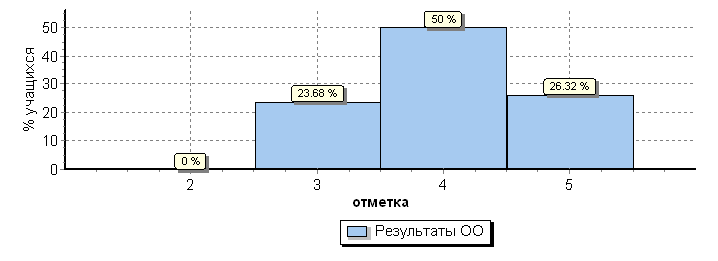 Распределение отметок по вариантамРаспределение отметок по вариантамРаспределение отметок по вариантамРаспределение отметок по вариантамРаспределение отметок по вариантамРаспределение отметок по вариантамРаспределение отметок по вариантамРаспределение отметок по вариантамРаспределение отметок по вариантамРаспределение отметок по вариантамРаспределение отметок по вариантамРаспределение отметок по вариантамРаспределение отметок по вариантамРаспределение отметок по вариантамРаспределение отметок по вариантамРаспределение отметок по вариантамРаспределение отметок по вариантам3345Кол-во уч.4411520111144115202222558518КомплектКомплектКомплектКомплект99191038Дата:Дата:Дата:Дата:Дата:25.04.201825.04.201825.04.201825.04.201825.04.201825.04.201825.04.201825.04.201825.04.201825.04.201825.04.201825.04.2018Предмет:Предмет:Предмет:Предмет:Предмет:Русский языкРусский языкРусский языкРусский языкРусский языкРусский языкРусский языкРусский языкРусский языкРусский языкРусский языкРусский языкСтатистика по отметкамСтатистика по отметкамСтатистика по отметкамСтатистика по отметкамСтатистика по отметкамСтатистика по отметкамСтатистика по отметкамСтатистика по отметкамСтатистика по отметкамСтатистика по отметкамСтатистика по отметкамСтатистика по отметкамСтатистика по отметкамСтатистика по отметкамСтатистика по отметкамСтатистика по отметкамСтатистика по отметкамМаксимальный первичный балл: 51Максимальный первичный балл: 51Максимальный первичный балл: 51Максимальный первичный балл: 51Максимальный первичный балл: 51Максимальный первичный балл: 51Максимальный первичный балл: 51Максимальный первичный балл: 51Максимальный первичный балл: 51Максимальный первичный балл: 51Максимальный первичный балл: 51Максимальный первичный балл: 51Максимальный первичный балл: 51Максимальный первичный балл: 51Максимальный первичный балл: 51Максимальный первичный балл: 51Максимальный первичный балл: 51ООООООООООООООООООООКол-во уч.Распределение групп баллов в %Распределение групп баллов в %Распределение групп баллов в %Распределение групп баллов в %Отметки о наличии рисковООООООООООООООООООООКол-во уч.2345Отметки о наличии рисковВся выборкаВся выборкаВся выборкаВся выборкаВся выборкаВся выборкаВся выборкаВся выборкаВся выборкаВся выборка99069318.641.132.37.9Пензенская обл.Пензенская обл.Пензенская обл.Пензенская обл.Пензенская обл.Пензенская обл.Пензенская обл.Пензенская обл.Пензенская обл.961211.841.336.510.4Никольский муниципальный районНикольский муниципальный районНикольский муниципальный районНикольский муниципальный районНикольский муниципальный районНикольский муниципальный районНикольский муниципальный районНикольский муниципальный район1798.940.241.39.5(sch583346) МБОУ СОШ №3 г. Никольска(sch583346) МБОУ СОШ №3 г. Никольска(sch583346) МБОУ СОШ №3 г. Никольска(sch583346) МБОУ СОШ №3 г. Никольска(sch583346) МБОУ СОШ №3 г. Никольска(sch583346) МБОУ СОШ №3 г. Никольска(sch583346) МБОУ СОШ №3 г. Никольска21023.842.933.3Общая гистограмма отметокОбщая гистограмма отметокОбщая гистограмма отметокОбщая гистограмма отметокОбщая гистограмма отметокОбщая гистограмма отметокОбщая гистограмма отметокОбщая гистограмма отметокОбщая гистограмма отметокОбщая гистограмма отметокОбщая гистограмма отметокОбщая гистограмма отметокОбщая гистограмма отметокОбщая гистограмма отметокОбщая гистограмма отметокОбщая гистограмма отметокОбщая гистограмма отметок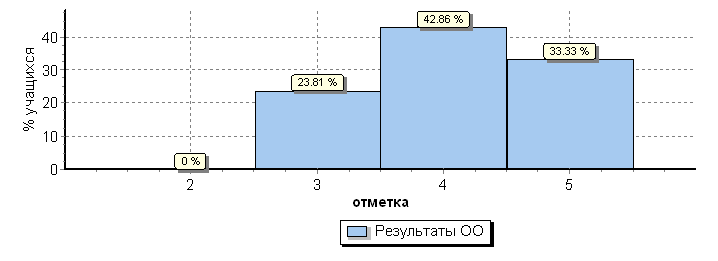 Распределение отметок по вариантамРаспределение отметок по вариантамРаспределение отметок по вариантамРаспределение отметок по вариантамРаспределение отметок по вариантамРаспределение отметок по вариантамРаспределение отметок по вариантамРаспределение отметок по вариантамРаспределение отметок по вариантамРаспределение отметок по вариантамРаспределение отметок по вариантамРаспределение отметок по вариантамРаспределение отметок по вариантамРаспределение отметок по вариантамРаспределение отметок по вариантамРаспределение отметок по вариантамРаспределение отметок по вариантамВариантВариантВариантВариантВариантВариантВариантВариант3345Кол-во уч.ВариантВариантВариантВариант4454131111445413222211438КомплектКомплектКомплектКомплект559721Дата:Дата:Дата:Дата:Дата:18.04.201818.04.201818.04.201818.04.201818.04.201818.04.201818.04.201818.04.201818.04.201818.04.201818.04.201818.04.2018Предмет:Предмет:Предмет:Предмет:Предмет:МатематикаМатематикаМатематикаМатематикаМатематикаМатематикаМатематикаМатематикаМатематикаМатематикаМатематикаМатематикаСтатистика по отметкамСтатистика по отметкамСтатистика по отметкамСтатистика по отметкамСтатистика по отметкамСтатистика по отметкамСтатистика по отметкамСтатистика по отметкамСтатистика по отметкамСтатистика по отметкамСтатистика по отметкамСтатистика по отметкамСтатистика по отметкамСтатистика по отметкамСтатистика по отметкамСтатистика по отметкамСтатистика по отметкамМаксимальный первичный балл: 16Максимальный первичный балл: 16Максимальный первичный балл: 16Максимальный первичный балл: 16Максимальный первичный балл: 16Максимальный первичный балл: 16Максимальный первичный балл: 16Максимальный первичный балл: 16Максимальный первичный балл: 16Максимальный первичный балл: 16Максимальный первичный балл: 16Максимальный первичный балл: 16Максимальный первичный балл: 16Максимальный первичный балл: 16Максимальный первичный балл: 16Максимальный первичный балл: 16Максимальный первичный балл: 16ООООООООООООООООООООКол-во уч.Распределение групп баллов в %Распределение групп баллов в %Распределение групп баллов в %Распределение групп баллов в %Отметки о наличии рисковООООООООООООООООООООКол-во уч.2345Отметки о наличии рисковВся выборкаВся выборкаВся выборкаВся выборкаВся выборкаВся выборкаВся выборкаВся выборкаВся выборкаВся выборка99066514.347.131.37.3Пензенская обл.Пензенская обл.Пензенская обл.Пензенская обл.Пензенская обл.Пензенская обл.Пензенская обл.Пензенская обл.Пензенская обл.97138.744.835.810.7Никольский муниципальный районНикольский муниципальный районНикольский муниципальный районНикольский муниципальный районНикольский муниципальный районНикольский муниципальный районНикольский муниципальный районНикольский муниципальный район2315.240.735.518.6(sch583346) МБОУ СОШ №3 г. Никольска(sch583346) МБОУ СОШ №3 г. Никольска(sch583346) МБОУ СОШ №3 г. Никольска(sch583346) МБОУ СОШ №3 г. Никольска(sch583346) МБОУ СОШ №3 г. Никольска(sch583346) МБОУ СОШ №3 г. Никольска(sch583346) МБОУ СОШ №3 г. Никольска22036.436.427.3Общая гистограмма отметокОбщая гистограмма отметокОбщая гистограмма отметокОбщая гистограмма отметокОбщая гистограмма отметокОбщая гистограмма отметокОбщая гистограмма отметокОбщая гистограмма отметокОбщая гистограмма отметокОбщая гистограмма отметокОбщая гистограмма отметокОбщая гистограмма отметокОбщая гистограмма отметокОбщая гистограмма отметокОбщая гистограмма отметокОбщая гистограмма отметокОбщая гистограмма отметок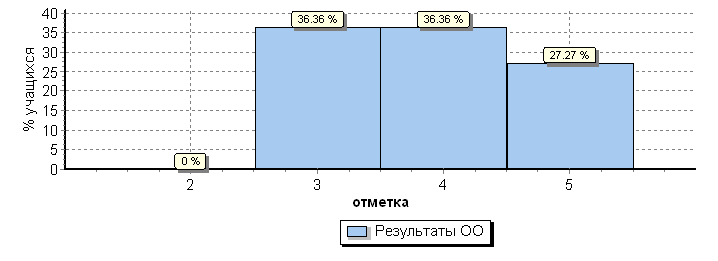 Распределение отметок по вариантамРаспределение отметок по вариантамРаспределение отметок по вариантамРаспределение отметок по вариантамРаспределение отметок по вариантамРаспределение отметок по вариантамРаспределение отметок по вариантамРаспределение отметок по вариантамРаспределение отметок по вариантамРаспределение отметок по вариантамРаспределение отметок по вариантамРаспределение отметок по вариантамРаспределение отметок по вариантамРаспределение отметок по вариантамРаспределение отметок по вариантамРаспределение отметок по вариантамРаспределение отметок по вариантамВариантВариантВариантВариантВариантВариантВариантВариант3345Кол-во уч.ВариантВариантВариантВариант333511111133351111111111555111КомплектКомплектКомплектКомплект888622Дата:Дата:Дата:Дата:Дата:15.05.201815.05.201815.05.201815.05.201815.05.201815.05.201815.05.201815.05.201815.05.201815.05.201815.05.201815.05.2018Предмет:Предмет:Предмет:Предмет:Предмет:ИсторияИсторияИсторияИсторияИсторияИсторияИсторияИсторияИсторияИсторияИсторияИсторияСтатистика по отметкамСтатистика по отметкамСтатистика по отметкамСтатистика по отметкамСтатистика по отметкамСтатистика по отметкамСтатистика по отметкамСтатистика по отметкамСтатистика по отметкамСтатистика по отметкамСтатистика по отметкамСтатистика по отметкамСтатистика по отметкамСтатистика по отметкамСтатистика по отметкамСтатистика по отметкамСтатистика по отметкамМаксимальный первичный балл: 20Максимальный первичный балл: 20Максимальный первичный балл: 20Максимальный первичный балл: 20Максимальный первичный балл: 20Максимальный первичный балл: 20Максимальный первичный балл: 20Максимальный первичный балл: 20Максимальный первичный балл: 20Максимальный первичный балл: 20Максимальный первичный балл: 20Максимальный первичный балл: 20Максимальный первичный балл: 20Максимальный первичный балл: 20Максимальный первичный балл: 20Максимальный первичный балл: 20Максимальный первичный балл: 20ООООООООООООООООООООКол-во уч.Распределение групп баллов в %Распределение групп баллов в %Распределение групп баллов в %Распределение групп баллов в %Отметки о наличии рисковООООООООООООООООООООКол-во уч.2345Отметки о наличии рисковВся выборкаВся выборкаВся выборкаВся выборкаВся выборкаВся выборкаВся выборкаВся выборкаВся выборкаВся выборка7223659.340.735.414.6Пензенская обл.Пензенская обл.Пензенская обл.Пензенская обл.Пензенская обл.Пензенская обл.Пензенская обл.Пензенская обл.Пензенская обл.62924.53639.220.4Никольский муниципальный районНикольский муниципальный районНикольский муниципальный районНикольский муниципальный районНикольский муниципальный районНикольский муниципальный районНикольский муниципальный районНикольский муниципальный район1942.13237.128.9(sch583346) МБОУ СОШ №3 г. Никольска(sch583346) МБОУ СОШ №3 г. Никольска(sch583346) МБОУ СОШ №3 г. Никольска(sch583346) МБОУ СОШ №3 г. Никольска(sch583346) МБОУ СОШ №3 г. Никольска(sch583346) МБОУ СОШ №3 г. Никольска(sch583346) МБОУ СОШ №3 г. Никольска250202456Общая гистограмма отметокОбщая гистограмма отметокОбщая гистограмма отметокОбщая гистограмма отметокОбщая гистограмма отметокОбщая гистограмма отметокОбщая гистограмма отметокОбщая гистограмма отметокОбщая гистограмма отметокОбщая гистограмма отметокОбщая гистограмма отметокОбщая гистограмма отметокОбщая гистограмма отметокОбщая гистограмма отметокОбщая гистограмма отметокОбщая гистограмма отметокОбщая гистограмма отметок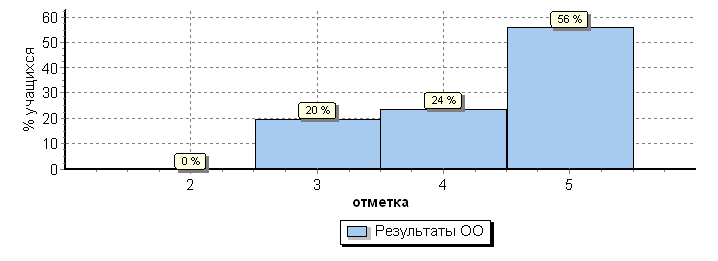 Распределение отметок по вариантамРаспределение отметок по вариантамРаспределение отметок по вариантамРаспределение отметок по вариантамРаспределение отметок по вариантамРаспределение отметок по вариантамРаспределение отметок по вариантамРаспределение отметок по вариантамРаспределение отметок по вариантамРаспределение отметок по вариантамРаспределение отметок по вариантамРаспределение отметок по вариантамРаспределение отметок по вариантамРаспределение отметок по вариантамРаспределение отметок по вариантамРаспределение отметок по вариантамРаспределение отметок по вариантамВариантВариантВариантВариантВариантВариантВариантВариант3345Кол-во уч.ВариантВариантВариантВариант22371277772237128888333713КомплектКомплектКомплектКомплект5561425Дата:Дата:Дата:Дата:Дата:11.05.201811.05.201811.05.201811.05.201811.05.201811.05.201811.05.201811.05.201811.05.201811.05.201811.05.201811.05.2018Предмет:Предмет:Предмет:Предмет:Предмет:ОбществознаниеОбществознаниеОбществознаниеОбществознаниеОбществознаниеОбществознаниеОбществознаниеОбществознаниеОбществознаниеОбществознаниеОбществознаниеОбществознаниеСтатистика по отметкамСтатистика по отметкамСтатистика по отметкамСтатистика по отметкамСтатистика по отметкамСтатистика по отметкамСтатистика по отметкамСтатистика по отметкамСтатистика по отметкамСтатистика по отметкамСтатистика по отметкамСтатистика по отметкамСтатистика по отметкамСтатистика по отметкамСтатистика по отметкамСтатистика по отметкамСтатистика по отметкамМаксимальный первичный балл: 22Максимальный первичный балл: 22Максимальный первичный балл: 22Максимальный первичный балл: 22Максимальный первичный балл: 22Максимальный первичный балл: 22Максимальный первичный балл: 22Максимальный первичный балл: 22Максимальный первичный балл: 22Максимальный первичный балл: 22Максимальный первичный балл: 22Максимальный первичный балл: 22Максимальный первичный балл: 22Максимальный первичный балл: 22Максимальный первичный балл: 22Максимальный первичный балл: 22Максимальный первичный балл: 22ООООООООООООООООООООКол-во уч.Распределение групп баллов в %Распределение групп баллов в %Распределение групп баллов в %Распределение групп баллов в %Отметки о наличии рисковООООООООООООООООООООКол-во уч.2345Отметки о наличии рисковВся выборкаВся выборкаВся выборкаВся выборкаВся выборкаВся выборкаВся выборкаВся выборкаВся выборкаВся выборка7533716.537.839.416.4Пензенская обл.Пензенская обл.Пензенская обл.Пензенская обл.Пензенская обл.Пензенская обл.Пензенская обл.Пензенская обл.Пензенская обл.68164.535.341.318.9Никольский муниципальный районНикольский муниципальный районНикольский муниципальный районНикольский муниципальный районНикольский муниципальный районНикольский муниципальный районНикольский муниципальный районНикольский муниципальный район2341.722.241.534.6(sch583346) МБОУ СОШ №3 г. Никольска(sch583346) МБОУ СОШ №3 г. Никольска(sch583346) МБОУ СОШ №3 г. Никольска(sch583346) МБОУ СОШ №3 г. Никольска(sch583346) МБОУ СОШ №3 г. Никольска(sch583346) МБОУ СОШ №3 г. Никольска(sch583346) МБОУ СОШ №3 г. Никольска2707.422.270.4Общая гистограмма отметокОбщая гистограмма отметокОбщая гистограмма отметокОбщая гистограмма отметокОбщая гистограмма отметокОбщая гистограмма отметокОбщая гистограмма отметокОбщая гистограмма отметокОбщая гистограмма отметокОбщая гистограмма отметокОбщая гистограмма отметокОбщая гистограмма отметокОбщая гистограмма отметокОбщая гистограмма отметокОбщая гистограмма отметокОбщая гистограмма отметокОбщая гистограмма отметок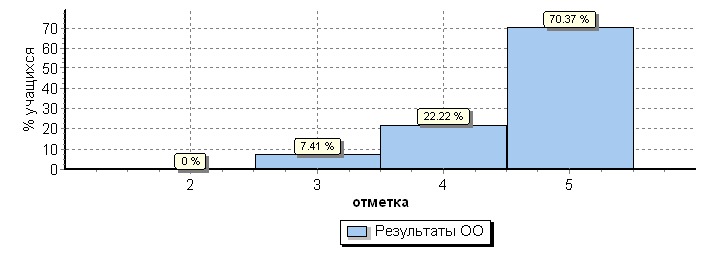 Распределение отметок по вариантамРаспределение отметок по вариантамРаспределение отметок по вариантамРаспределение отметок по вариантамРаспределение отметок по вариантамРаспределение отметок по вариантамРаспределение отметок по вариантамРаспределение отметок по вариантамРаспределение отметок по вариантамРаспределение отметок по вариантамРаспределение отметок по вариантамРаспределение отметок по вариантамРаспределение отметок по вариантамРаспределение отметок по вариантамРаспределение отметок по вариантамРаспределение отметок по вариантамРаспределение отметок по вариантамВариантВариантВариантВариантВариантВариантВариантВариант3345Кол-во уч.ВариантВариантВариантВариант213153333213154444224612КомплектКомплектКомплектКомплект2261927Дата:Дата:Дата:Дата:Дата:20.04.201820.04.201820.04.201820.04.201820.04.201820.04.201820.04.201820.04.201820.04.201820.04.201820.04.201820.04.2018Предмет:Предмет:Предмет:Предмет:Предмет:БиологияБиологияБиологияБиологияБиологияБиологияБиологияБиологияБиологияБиологияБиологияБиологияСтатистика по отметкамСтатистика по отметкамСтатистика по отметкамСтатистика по отметкамСтатистика по отметкамСтатистика по отметкамСтатистика по отметкамСтатистика по отметкамСтатистика по отметкамСтатистика по отметкамСтатистика по отметкамСтатистика по отметкамСтатистика по отметкамСтатистика по отметкамСтатистика по отметкамСтатистика по отметкамСтатистика по отметкамМаксимальный первичный балл: 33Максимальный первичный балл: 33Максимальный первичный балл: 33Максимальный первичный балл: 33Максимальный первичный балл: 33Максимальный первичный балл: 33Максимальный первичный балл: 33Максимальный первичный балл: 33Максимальный первичный балл: 33Максимальный первичный балл: 33Максимальный первичный балл: 33Максимальный первичный балл: 33Максимальный первичный балл: 33Максимальный первичный балл: 33Максимальный первичный балл: 33Максимальный первичный балл: 33Максимальный первичный балл: 33ООООООООООООООООООООКол-во уч.Распределение групп баллов в %Распределение групп баллов в %Распределение групп баллов в %Распределение групп баллов в %Отметки о наличии рисковООООООООООООООООООООКол-во уч.2345Отметки о наличии рисковВся выборкаВся выборкаВся выборкаВся выборкаВся выборкаВся выборкаВся выборкаВся выборкаВся выборкаВся выборка7695765.937.6479.5Пензенская обл.Пензенская обл.Пензенская обл.Пензенская обл.Пензенская обл.Пензенская обл.Пензенская обл.Пензенская обл.Пензенская обл.68683.227.251.318.4Никольский муниципальный районНикольский муниципальный районНикольский муниципальный районНикольский муниципальный районНикольский муниципальный районНикольский муниципальный районНикольский муниципальный районНикольский муниципальный район2290.4421.448.929.3(sch583346) МБОУ СОШ №3 г. Никольска(sch583346) МБОУ СОШ №3 г. Никольска(sch583346) МБОУ СОШ №3 г. Никольска(sch583346) МБОУ СОШ №3 г. Никольска(sch583346) МБОУ СОШ №3 г. Никольска(sch583346) МБОУ СОШ №3 г. Никольска(sch583346) МБОУ СОШ №3 г. Никольска24029.233.337.5Общая гистограмма отметокОбщая гистограмма отметокОбщая гистограмма отметокОбщая гистограмма отметокОбщая гистограмма отметокОбщая гистограмма отметокОбщая гистограмма отметокОбщая гистограмма отметокОбщая гистограмма отметокОбщая гистограмма отметокОбщая гистограмма отметокОбщая гистограмма отметокОбщая гистограмма отметокОбщая гистограмма отметокОбщая гистограмма отметокОбщая гистограмма отметокОбщая гистограмма отметок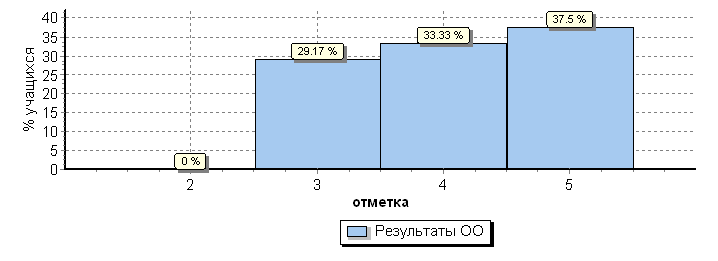 Распределение отметок по вариантамРаспределение отметок по вариантамРаспределение отметок по вариантамРаспределение отметок по вариантамРаспределение отметок по вариантамРаспределение отметок по вариантамРаспределение отметок по вариантамРаспределение отметок по вариантамРаспределение отметок по вариантамРаспределение отметок по вариантамРаспределение отметок по вариантамРаспределение отметок по вариантамРаспределение отметок по вариантамРаспределение отметок по вариантамРаспределение отметок по вариантамРаспределение отметок по вариантамРаспределение отметок по вариантамВариантВариантВариантВариантВариантВариантВариантВариант3345Кол-во уч.ВариантВариантВариантВариант223712111122371210101010555212КомплектКомплектКомплектКомплект778924Дата:Дата:Дата:Дата:Дата:27.04.201827.04.201827.04.201827.04.201827.04.201827.04.201827.04.201827.04.201827.04.201827.04.201827.04.201827.04.2018Предмет:Предмет:Предмет:Предмет:Предмет:ГеографияГеографияГеографияГеографияГеографияГеографияГеографияГеографияГеографияГеографияГеографияГеографияСтатистика по отметкамСтатистика по отметкамСтатистика по отметкамСтатистика по отметкамСтатистика по отметкамСтатистика по отметкамСтатистика по отметкамСтатистика по отметкамСтатистика по отметкамСтатистика по отметкамСтатистика по отметкамСтатистика по отметкамСтатистика по отметкамСтатистика по отметкамСтатистика по отметкамСтатистика по отметкамСтатистика по отметкамМаксимальный первичный балл: 37Максимальный первичный балл: 37Максимальный первичный балл: 37Максимальный первичный балл: 37Максимальный первичный балл: 37Максимальный первичный балл: 37Максимальный первичный балл: 37Максимальный первичный балл: 37Максимальный первичный балл: 37Максимальный первичный балл: 37Максимальный первичный балл: 37Максимальный первичный балл: 37Максимальный первичный балл: 37Максимальный первичный балл: 37Максимальный первичный балл: 37Максимальный первичный балл: 37Максимальный первичный балл: 37ООООООООООООООООООООКол-во уч.Распределение групп баллов в %Распределение групп баллов в %Распределение групп баллов в %Распределение групп баллов в %Отметки о наличии рисковООООООООООООООООООООКол-во уч.2345Отметки о наличии рисковВся выборкаВся выборкаВся выборкаВся выборкаВся выборкаВся выборкаВся выборкаВся выборкаВся выборкаВся выборка7391604.345.441.58.9Пензенская обл.Пензенская обл.Пензенская обл.Пензенская обл.Пензенская обл.Пензенская обл.Пензенская обл.Пензенская обл.Пензенская обл.6841338.645.413Никольский муниципальный районНикольский муниципальный районНикольский муниципальный районНикольский муниципальный районНикольский муниципальный районНикольский муниципальный районНикольский муниципальный районНикольский муниципальный район2232.230.936.830(sch583346) МБОУ СОШ №3 г. Никольска(sch583346) МБОУ СОШ №3 г. Никольска(sch583346) МБОУ СОШ №3 г. Никольска(sch583346) МБОУ СОШ №3 г. Никольска(sch583346) МБОУ СОШ №3 г. Никольска(sch583346) МБОУ СОШ №3 г. Никольска(sch583346) МБОУ СОШ №3 г. Никольска250243244Общая гистограмма отметокОбщая гистограмма отметокОбщая гистограмма отметокОбщая гистограмма отметокОбщая гистограмма отметокОбщая гистограмма отметокОбщая гистограмма отметокОбщая гистограмма отметокОбщая гистограмма отметокОбщая гистограмма отметокОбщая гистограмма отметокОбщая гистограмма отметокОбщая гистограмма отметокОбщая гистограмма отметокОбщая гистограмма отметокОбщая гистограмма отметокОбщая гистограмма отметок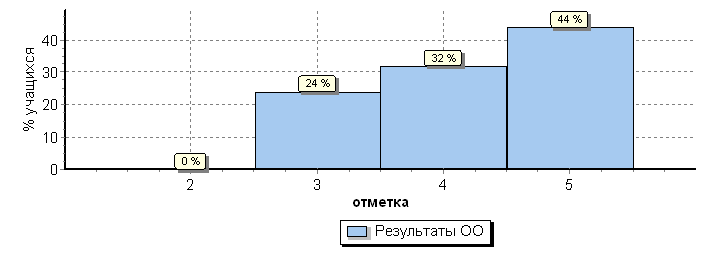 Распределение отметок по вариантамРаспределение отметок по вариантамРаспределение отметок по вариантамРаспределение отметок по вариантамРаспределение отметок по вариантамРаспределение отметок по вариантамРаспределение отметок по вариантамРаспределение отметок по вариантамРаспределение отметок по вариантамРаспределение отметок по вариантамРаспределение отметок по вариантамРаспределение отметок по вариантамРаспределение отметок по вариантамРаспределение отметок по вариантамРаспределение отметок по вариантамРаспределение отметок по вариантамРаспределение отметок по вариантамВариантВариантВариантВариантВариантВариантВариантВариант3345Кол-во уч.ВариантВариантВариантВариант33451222223345123333334613КомплектКомплектКомплектКомплект6681125РЕЙТИНГ   выполнения ВПР в 6 классе . биологии, истории.ВПР в 5 классе  по русскому языку по школе выше районного, областного,  российского; по математике – выше районного, областного, российского  ; по биологии -  ниже районного; по истории- выше областного, российского.РЕЙТИНГ   выполнения ВПР в 6 классе . биологии, истории.ВПР в 5 классе  по русскому языку по школе выше районного, областного,  российского; по математике – выше районного, областного, российского  ; по биологии -  ниже районного; по истории- выше областного, российского.РЕЙТИНГ   выполнения ВПР в 6 классе . биологии, истории.ВПР в 5 классе  по русскому языку по школе выше районного, областного,  российского; по математике – выше районного, областного, российского  ; по биологии -  ниже районного; по истории- выше областного, российского.РЕЙТИНГ   выполнения ВПР в 6 классе . биологии, истории.ВПР в 5 классе  по русскому языку по школе выше районного, областного,  российского; по математике – выше районного, областного, российского  ; по биологии -  ниже районного; по истории- выше областного, российского.РЕЙТИНГ   выполнения ВПР в 6 классе . биологии, истории.ВПР в 5 классе  по русскому языку по школе выше районного, областного,  российского; по математике – выше районного, областного, российского  ; по биологии -  ниже районного; по истории- выше областного, российского.РЕЙТИНГ   выполнения ВПР в 6 классе . биологии, истории.ВПР в 5 классе  по русскому языку по школе выше районного, областного,  российского; по математике – выше районного, областного, российского  ; по биологии -  ниже районного; по истории- выше областного, российского.РЕЙТИНГ   выполнения ВПР в 6 классе . биологии, истории.ВПР в 5 классе  по русскому языку по школе выше районного, областного,  российского; по математике – выше районного, областного, российского  ; по биологии -  ниже районного; по истории- выше областного, российского.РЕЙТИНГ   выполнения ВПР в 6 классе . биологии, истории.ВПР в 5 классе  по русскому языку по школе выше районного, областного,  российского; по математике – выше районного, областного, российского  ; по биологии -  ниже районного; по истории- выше областного, российского.РЕЙТИНГ   выполнения ВПР в 6 классе . биологии, истории.ВПР в 5 классе  по русскому языку по школе выше районного, областного,  российского; по математике – выше районного, областного, российского  ; по биологии -  ниже районного; по истории- выше областного, российского.Всероссийские проверочные работы (11 класс)Всероссийские проверочные работы (11 класс)Всероссийские проверочные работы (11 класс)Всероссийские проверочные работы (11 класс)Всероссийские проверочные работы (11 класс)Всероссийские проверочные работы (11 класс)Всероссийские проверочные работы (11 класс)Всероссийские проверочные работы (11 класс)Всероссийские проверочные работы (11 класс)Всероссийские проверочные работы (11 класс)Всероссийские проверочные работы (11 класс)Всероссийские проверочные работы (11 класс)Всероссийские проверочные работы (11 класс)Всероссийские проверочные работы (11 класс)Всероссийские проверочные работы (11 класс)Всероссийские проверочные работы (11 класс)Дата:Дата:Дата:Дата:Дата:10.04.201810.04.201810.04.201810.04.201810.04.201810.04.201810.04.201810.04.201810.04.201810.04.201810.04.2018Предмет:Предмет:Предмет:Предмет:Предмет:ФизикаФизикаФизикаФизикаФизикаФизикаФизикаФизикаФизикаФизикаФизикаСтатистика по отметкамСтатистика по отметкамСтатистика по отметкамСтатистика по отметкамСтатистика по отметкамСтатистика по отметкамСтатистика по отметкамСтатистика по отметкамСтатистика по отметкамСтатистика по отметкамСтатистика по отметкамСтатистика по отметкамСтатистика по отметкамСтатистика по отметкамСтатистика по отметкамСтатистика по отметкамМаксимальный первичный балл: 27Максимальный первичный балл: 27Максимальный первичный балл: 27Максимальный первичный балл: 27Максимальный первичный балл: 27Максимальный первичный балл: 27Максимальный первичный балл: 27Максимальный первичный балл: 27Максимальный первичный балл: 27Максимальный первичный балл: 27Максимальный первичный балл: 27Максимальный первичный балл: 27Максимальный первичный балл: 27Максимальный первичный балл: 27Максимальный первичный балл: 27Максимальный первичный балл: 27ООООООООООООООООООООКол-во уч.Распределение групп баллов в %Распределение групп баллов в %Распределение групп баллов в %Распределение групп баллов в %ООООООООООООООООООООКол-во уч.2345Вся выборкаВся выборкаВся выборкаВся выборкаВся выборкаВся выборкаВся выборкаВся выборкаВся выборкаВся выборка2189973.537.649.59.5Пензенская обл.Пензенская обл.Пензенская обл.Пензенская обл.Пензенская обл.Пензенская обл.Пензенская обл.Пензенская обл.Пензенская обл.6821.531.256.311Никольский муниципальный районНикольский муниципальный районНикольский муниципальный районНикольский муниципальный районНикольский муниципальный районНикольский муниципальный районНикольский муниципальный районНикольский муниципальный район2101942.938.1(sch583346) МБОУ СОШ №3 г. Никольска     (sch583346) МБОУ СОШ №3 г. Никольска     (sch583346) МБОУ СОШ №3 г. Никольска     (sch583346) МБОУ СОШ №3 г. Никольска     (sch583346) МБОУ СОШ №3 г. Никольска     (sch583346) МБОУ СОШ №3 г. Никольска     (sch583346) МБОУ СОШ №3 г. Никольска     2101942.938.1Общая гистограмма отметокОбщая гистограмма отметокОбщая гистограмма отметокОбщая гистограмма отметокОбщая гистограмма отметокОбщая гистограмма отметокОбщая гистограмма отметокОбщая гистограмма отметокОбщая гистограмма отметокОбщая гистограмма отметокОбщая гистограмма отметокОбщая гистограмма отметокОбщая гистограмма отметокОбщая гистограмма отметокОбщая гистограмма отметокОбщая гистограмма отметок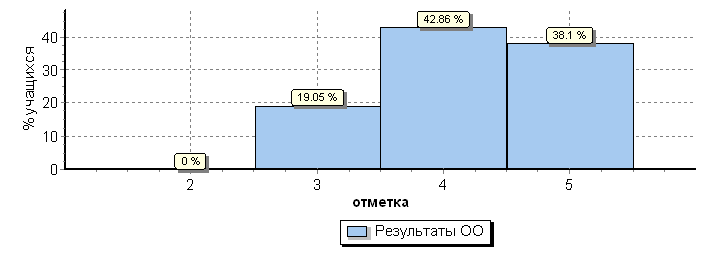 Распределение отметок по вариантамРаспределение отметок по вариантамРаспределение отметок по вариантамРаспределение отметок по вариантамРаспределение отметок по вариантамРаспределение отметок по вариантамРаспределение отметок по вариантамРаспределение отметок по вариантамРаспределение отметок по вариантамРаспределение отметок по вариантамРаспределение отметок по вариантамРаспределение отметок по вариантамРаспределение отметок по вариантамРаспределение отметок по вариантамРаспределение отметок по вариантамРаспределение отметок по вариантамВариантВариантВариантВариантВариантВариантВариантВариант3345Кол-во уч.ВариантВариантВариантВариант22721111112272112222222610КомплектКомплектКомплектКомплект449821РЕЙТИНГ  выполнения     ВПР в 11 классе по физике. ВПР в 5 классе  по русскому языку по школе выше районного, областного,  российского; по математике – выше районного, областного, российского  ; по биологии -  ниже районного; по истории- выше областного, российского.РЕЙТИНГвыполнения ВПР в 5 классе по русскому языку, математике, биологии, истории.ВПР в 5 классе  по русскому языку по школе выше районного, областного,  российского; по математике – выше районного, областного, российского  ; по биологии -  ниже районного; по истории- выше областного, российского.РЕЙТИНГ  выполнения     ВПР в 11 классе по физике. ВПР в 5 классе  по русскому языку по школе выше районного, областного,  российского; по математике – выше районного, областного, российского  ; по биологии -  ниже районного; по истории- выше областного, российского.РЕЙТИНГвыполнения ВПР в 5 классе по русскому языку, математике, биологии, истории.ВПР в 5 классе  по русскому языку по школе выше районного, областного,  российского; по математике – выше районного, областного, российского  ; по биологии -  ниже районного; по истории- выше областного, российского.РЕЙТИНГ  выполнения     ВПР в 11 классе по физике. ВПР в 5 классе  по русскому языку по школе выше районного, областного,  российского; по математике – выше районного, областного, российского  ; по биологии -  ниже районного; по истории- выше областного, российского.РЕЙТИНГвыполнения ВПР в 5 классе по русскому языку, математике, биологии, истории.ВПР в 5 классе  по русскому языку по школе выше районного, областного,  российского; по математике – выше районного, областного, российского  ; по биологии -  ниже районного; по истории- выше областного, российского.РЕЙТИНГ  выполнения     ВПР в 11 классе по физике. ВПР в 5 классе  по русскому языку по школе выше районного, областного,  российского; по математике – выше районного, областного, российского  ; по биологии -  ниже районного; по истории- выше областного, российского.РЕЙТИНГвыполнения ВПР в 5 классе по русскому языку, математике, биологии, истории.ВПР в 5 классе  по русскому языку по школе выше районного, областного,  российского; по математике – выше районного, областного, российского  ; по биологии -  ниже районного; по истории- выше областного, российского.РЕЙТИНГ  выполнения     ВПР в 11 классе по физике. ВПР в 5 классе  по русскому языку по школе выше районного, областного,  российского; по математике – выше районного, областного, российского  ; по биологии -  ниже районного; по истории- выше областного, российского.РЕЙТИНГвыполнения ВПР в 5 классе по русскому языку, математике, биологии, истории.ВПР в 5 классе  по русскому языку по школе выше районного, областного,  российского; по математике – выше районного, областного, российского  ; по биологии -  ниже районного; по истории- выше областного, российского.РЕЙТИНГ  выполнения     ВПР в 11 классе по физике. ВПР в 5 классе  по русскому языку по школе выше районного, областного,  российского; по математике – выше районного, областного, российского  ; по биологии -  ниже районного; по истории- выше областного, российского.РЕЙТИНГвыполнения ВПР в 5 классе по русскому языку, математике, биологии, истории.ВПР в 5 классе  по русскому языку по школе выше районного, областного,  российского; по математике – выше районного, областного, российского  ; по биологии -  ниже районного; по истории- выше областного, российского.РЕЙТИНГ  выполнения     ВПР в 11 классе по физике. ВПР в 5 классе  по русскому языку по школе выше районного, областного,  российского; по математике – выше районного, областного, российского  ; по биологии -  ниже районного; по истории- выше областного, российского.РЕЙТИНГвыполнения ВПР в 5 классе по русскому языку, математике, биологии, истории.ВПР в 5 классе  по русскому языку по школе выше районного, областного,  российского; по математике – выше районного, областного, российского  ; по биологии -  ниже районного; по истории- выше областного, российского.РЕЙТИНГ  выполнения     ВПР в 11 классе по физике. ВПР в 5 классе  по русскому языку по школе выше районного, областного,  российского; по математике – выше районного, областного, российского  ; по биологии -  ниже районного; по истории- выше областного, российского.РЕЙТИНГвыполнения ВПР в 5 классе по русскому языку, математике, биологии, истории.ВПР в 5 классе  по русскому языку по школе выше районного, областного,  российского; по математике – выше районного, областного, российского  ; по биологии -  ниже районного; по истории- выше областного, российского.РЕЙТИНГ  выполнения     ВПР в 11 классе по физике. ВПР в 5 классе  по русскому языку по школе выше районного, областного,  российского; по математике – выше районного, областного, российского  ; по биологии -  ниже районного; по истории- выше областного, российского.РЕЙТИНГвыполнения ВПР в 5 классе по русскому языку, математике, биологии, истории.ВПР в 5 классе  по русскому языку по школе выше районного, областного,  российского; по математике – выше районного, областного, российского  ; по биологии -  ниже районного; по истории- выше областного, российского.№мероприятияПериодичность1.Заседания методических объединений1 раз в четверть2.Научно-методические конференции по обобщению опыта методической работы1 раз в 3 года3Оперативные совещания1 раз в неделю4Установочное методическое совещаниеВ начале года5Совещание МО (после районных, школьных МО)По необходимости6Открытие занятияПо плану7Предметная неделя1 раз в четверть8Посещение уроков, беседы с учителями5-7 уроков в неделюПедсоветСрокиВыступающие«Система оценки качества образовательного результата: проблема профессионального единства. От результатов внутренней оценки к независимой оценке ЕГЭ и ОГЭ»ноябрьзамдиректора по УВР «Разнообразие форм и методов воспитательной работы как одно из условий разностороннего развития и самореализации личности»мартзамдиректора по  ВРФ.И.О.ДолжностьОбразованиеКатегорияГромова Н.Г.Учитель физикивысшееперваяМайорова Г.В.Учитель начальных классоввысшееперваяХрабскова Е.В.Учитель начальных классоввысшееперваяЛарионова А.Ф.Учитель начальных классоввысшееперваяЛопухова С.Г.Учитель математикивысшеевысшая№Тип проекта (согласно принятой классификации)Наименование проектаНачало/ окончание реализацииФИО руководителя проектавнутри школыФИООтветственного (ых) за реализацию проекта внутри школыСоциальный, практико-ориентированный«Образование для жизни»2017-2020Это один проект, в который входя следующие четыре1.Социальный, практико-ориентированный«Развитие промышленного туризма в образовательных учреждениях Пензенской области» («ПромТур»)2017-2020Бурматкина О.Н.Филина М.Л.2.Социальный, практико-ориентированный«PRO 100 профессия»2017-2020Бурматкина О.Н.Филина М.Л.3.Социальный, практико-ориентированный«Галерея трудового почета и славы»2017-2020Бурматкина О.Н.Пономарева Л.В.4.Социальный, практико-ориентированный«Обучение через предпринимательство»2017-2020Тесакова И.А.Кривоногова О.А.5.Социальный, практико-ориентированный«Школа Архимеда»2017-2020Бурматкина О.Н.Кривоногова О.А.6Социальный, практико-ориентированный«Движение нового поколения «Мы – вместе» 2017-2020Тесакова И.А. Горюнов А.М.7Социальный, практико-ориентированный«Школа здоровья» 2017-2020Тесакова И.А.Бурматкина О.Н.8Социальный, практико-ориентированныйТанцующая школа 2017-2020Тесакова И.А.Тихонова Е.В.9Социальный, практико-ориентированныйШахматная школа  2017-2020Тесакова И.А.Александрович А.В.10Социальный, практико-ориентированный«PROчтение»2017-2020Бурматкина О.Н.Бузулуцкая Л.В.Гусева Т.В.№ п/пКоличество посещенных предприятий и производственных площадокКоличество учащихся1-4класс, участников экскурсийКоличество учащихся5-8класс, участников экскурсийКоличество учащихся9-11класс, участников экскурсийВсего учащихся (всех классов), участников экскурсий1.818514777409ГодыОкончили школу с золотой медалью чел/ % к выпускуОкончили школу с серебряной медальючел/ % к выпуску2017/2018 уч.г5/ 22, 7 %-Учебный годКол-во выпускниковНа «отлично» кол-во %На «хорошо» «отлично» кол-во %% качества знанийНеуспевающих кол-во %2015-2016334/1214/425402016-2017357/2019/54742/62017-2018304/139/30430Учебный годКол-во выпускниковМедалисты золото/серебро (%) На «хорошо» и «отлично» (%)% качества знаний Не аттестовано кол-во %2015-2016245/2113/54751/42016-2017218/389/438102017-2018235/2216/69911/4